DATA E ASSINATURA DA INSCRIÇÃO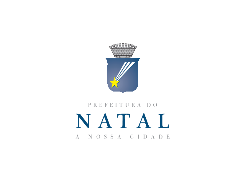 CHAMADA PÚBLICA PARA CREDENCIAMENTO E SELEÇÃO DE BANDAS DE FREVO PARA COMPOSIÇÃO DA PROGRAMAÇÃO DO CARNAVAL MULTICULTURAL DE NATAL 2017ANEXO IIDENTIFICAÇÃO DO PROPONENTEIDENTIFICAÇÃO DO PROPONENTEIDENTIFICAÇÃO DO PROPONENTEPESSOA FÍSICA PESSOA FÍSICA PESSOA FÍSICA PESSOA FÍSICA PESSOA FÍSICA PESSOA FÍSICA PESSOA FÍSICA PESSOA FÍSICA PESSOA FÍSICA PESSOA FÍSICA PESSOA FÍSICA PESSOA FÍSICA PESSOA FÍSICA PESSOA FÍSICA PESSOA FÍSICA PESSOA FÍSICA PESSOA FÍSICA Nome:Nome:Nome:Nome:Nome:Nome:Nome:Nome:Nome:Nome:Nome:Nome:CPF:CPF:CPF:CPF:CPF:Telefone:Telefone:Telefone:Telefone:Celular:Celular:Celular:Celular:Celular:Celular:E-mail:E-mail:E-mail:E-mail:E-mail:E-mail:E-mail:R.G:R.G:R.G:R.G:R.G:R.G:R.G:R.G:R.G:R.G:Órgão Expedidor:Órgão Expedidor:Órgão Expedidor:Órgão Expedidor:Órgão Expedidor:Órgão Expedidor:Órgão Expedidor:Endereço Residencial:Endereço Residencial:Endereço Residencial:Endereço Residencial:Endereço Residencial:Endereço Residencial:Endereço Residencial:Endereço Residencial:Endereço Residencial:Endereço Residencial:Endereço Residencial:Endereço Residencial:Endereço Residencial:Endereço Residencial:Endereço Residencial:Endereço Residencial:Endereço Residencial:Cidade:Cidade:Cidade:Cidade:Cidade:Cidade:Cidade:Cidade:Cidade:Cidade:UF:UF:CEP:CEP:CEP:CEP:CEP:Dados BancáriosDados BancáriosDados BancáriosDados BancáriosDados BancáriosDados BancáriosDados BancáriosDados BancáriosDados BancáriosDados BancáriosDados BancáriosDados BancáriosDados BancáriosDados BancáriosDados BancáriosDados BancáriosDados BancáriosBanco:Agência:Agência:Conta:Conta:Tempo de Atividade do MaestroTempo de Atividade do MaestroTempo de Atividade do MaestroTempo de Atividade do MaestroTempo de Atividade do MaestroTempo de Atividade do MaestroCATEGORIA ESCOLHIDA. Assinale com um X uma das categorias abaixoCATEGORIA ESCOLHIDA. Assinale com um X uma das categorias abaixoCATEGORIA ESCOLHIDA. Assinale com um X uma das categorias abaixoCATEGORIA ESCOLHIDA. Assinale com um X uma das categorias abaixoCATEGORIA ESCOLHIDA. Assinale com um X uma das categorias abaixoCATEGORIA ESCOLHIDA. Assinale com um X uma das categorias abaixoCATEGORIA ESCOLHIDA. Assinale com um X uma das categorias abaixoCATEGORIA ESCOLHIDA. Assinale com um X uma das categorias abaixoCATEGORIA ESCOLHIDA. Assinale com um X uma das categorias abaixoCATEGORIA ESCOLHIDA. Assinale com um X uma das categorias abaixoCATEGORIA ESCOLHIDA. Assinale com um X uma das categorias abaixoCATEGORIA ESCOLHIDA. Assinale com um X uma das categorias abaixoCATEGORIA ESCOLHIDA. Assinale com um X uma das categorias abaixoCATEGORIA ESCOLHIDA. Assinale com um X uma das categorias abaixoCATEGORIA ESCOLHIDA. Assinale com um X uma das categorias abaixoCATEGORIA ESCOLHIDA. Assinale com um X uma das categorias abaixoCATEGORIA ESCOLHIDA. Assinale com um X uma das categorias abaixo13 Componentes13 Componentes26 Componentes26 Componentes26 Componentes26 Componentes26 Componentes40 Componentes40 Componentes40 Componentes40 Componentes40 Componentes52 ComponentesPESSOA JURÍDICAPESSOA JURÍDICAPESSOA JURÍDICAPESSOA JURÍDICARazão Social:Razão Social:Razão Social:CNPJ:Endereço comercialEndereço comercialEndereço comercialEndereço comercialCidade:Cidade:UF:CEP:Telefone:Celular:E-mail:E-mail:Representante:Representante:Cargo:Cargo:Profissão:Profissão:CPF:CPF:R.G:R.G:Órgão Expedidor:Órgão Expedidor:Endereço Residencial:Endereço Residencial:Endereço Residencial:Endereço Residencial:Cidade:Cidade:UF:CEP:2.DATA/LOCALNOME COMPLETOASSINATURA